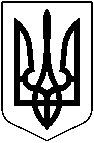 УКРАЇНАМАЛИНСЬКА МІСЬКА РАДА ЖИТОМИРСЬКОЇ ОБЛАСТІРОЗПОРЯДЖЕННЯМІСЬКОГО ГОЛОВИвід  25.02.2021 № 52 Про організацію та проведення свята проводів Зими і зустрічі Весни   "Залицяння до Весни"З метою належної підготовки і проведення у місті свята проводів Зими                         і зустрічі Весни   "Залицяння до Весни", а також збереження і розвитку традицій святкування Масляного тижня, посилення ролі народної творчості в сучасному суспільстві і залучення молодого покоління до вивчення народних традицій та обрядів, керуючись  п.20  ч. 4 ст.42 Закону України «Про місцеве самоврядування в Україні»:1. Організувати та провести 13 березня 2021 року на Соборній площі міста свято проводів Зими і зустрічі Весни  «Залицяння до Весни».2. Затвердити План підготовки свята проводів Зими і зустрічі Весни  «Залицяння до Весни» (додаток).Міський голова  	                                                                  Олександр СИТАЙЛОДодаток до розпорядження № 52  від 25.02.2021Планпідготовки свята проводів Зими і зустрічі Весни   «Залицяння до Весни»Керуюча справами виконавчого комітету міської ради                                                Ірина КОПИЛО №п/пНазва заходуТермін виконання Відповідальні 1Підготовка сценарного плану заходу, підготовка дитячої розважальної програми та конкурсів для учасників святадо 04.03.2021О. Журович2Ознайомлення населення з планом заходів святкування Масляної та проводів Зими і зустрічі Весни   «Залицяння до Весни»до 08.03.2021А. Глущенко 3Розробка дизайну та виготовлення оголошень, а також їх розміщення в громадських місцях міста та публікація на офіційних веб-сайті та сторінці в соціальній мережі «Фейсбук»до 08.03.2021А. Глущенко4Рекомендувати старостам сільських та селищних населених пунктів громади взяти участь у у святі проводів Зими і зустрічі Весни   «Залицяння до Весни» та  оформити тематичну зону Масляноїдо 19.02.2021В. Гвоздецький5Розробка та встановлення  тематичних фотозондо  13.03.2021О. Журович6Запрошення громадських організацій та соціальних закладів міста до участі у святкуванні Масляноїдо 24.02.2021А. Глущенко7Забезпечити місце та столи для розміщення учасників святадо 12.0013.03.2021В. Коробейник 8Забезпечення наявності столів та стільців для проведення майстер класів та виставок на Соборній площі та повернення їх назад до приміщення.13.03.2021А. Богдан,А. ХамайкоО. Паршаков,О. Лєбєдєв 9Забезпечення благоустрою центру міста та забезпечення урн у достатній кількостідо 13.03.2021М. СтурчакО. Пархоменко10Забезпечити наявність віслюка Вітуса на святі Масляної та підготувати місце для його розміщеннядо 13.03.2021О. Пархоменко М. Стурчак11Забезпечити можливість підключення музичної апаратури та торгівельних точок до мережі електроживленнядо 12.0013.03.2021М. Стурчак12Організація та забезпечення роботи виїзної торгівлідо 13.02.2021С. Мартиненко13Забезпечення транспорту для підвозу колективів із населених пунктів громади до 12.03.2021В. Коробейник,І. Грищенко,І. Андрієнко14Забезпечення підвозу музичної апаратури                    (в обидві сторони)до 12.0013.03.2021та після завершення заходуВ. Лось 15Забезпечення призів учасникам святадо 10.02.2021 С. Мартиненко16Підготовка листів на міське відділення поліції  та КНП «ЦНПМСД», РЕМ про забезпечення відповідальних працівників та безперебійного електроживленнядо 10.02.2021А. Глущенко